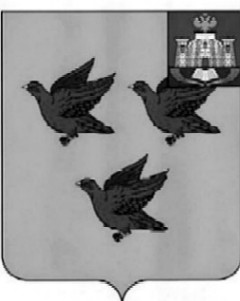 РОССИЙСКАЯ ФЕДЕРАЦИЯОРЛОВСКАЯ ОБЛАСТЬАДМИНИСТРАЦИЯ ГОРОДА ЛИВНЫП О С Т А Н О В Л Е Н И Е 5 сентября . 	                                                                                                 №  106      г. ЛивныО внесении изменений в постановлениеадминистрации города Ливныот 23 сентября 2013 года № 660« Об утверждении состава комиссии по делам несовершеннолетних и защите их прав администрации города Ливны»	В целях приведения муниципального правового акта в соответствие с законодательством Российской Федерации и Орловской области, а также на основании распоряжения Губернатора Орловской области от 06 июля .  № 41 администрация города Ливны п о с т а н о в л я е т:1. Внести в постановление администрации города Ливны от 23 сентября 2013 года № 660 «Об утверждении состава комиссии по делам несовершеннолетних и защите их прав администрации города Ливны» следующие изменения:1.1. В приложении 2 пункт 2.18 изложить в следующей редакции:                    «2.18. принимает постановления (решения) о постановке на учет с утверждением межведомственной индивидуальной программы реабилитации несовершеннолетних и их семей, находящихся в социально опасном положении, а также осуществляет контроль за выполнением соответствующих мероприятий программы; анализирует ситуацию в неблагополучных семьях, имеющих задолженность по оплате коммунальных услуг, и оказывает им методическую помощь в урегулировании вопросов по оплате сложившейся задолженности, а в необходимых случаях принимает меры административного влияния на родителей, не прилагающих усилий по выходу из создавшейся ситуации и созданию нормальных условий жизнедеятельности детей;». 2. Опубликовать настоящее постановление в газете «Ливенский вестник» и разместить на официальном сайте администрации города в сети «Интернет».  3. Контроль за исполнением настоящего постановления возложить на заместителя главы администрации города по социальным вопросам  В.Г. Середу. Глава города						                                    Н.В.Злобин	